Администрация Кушвинского городского округаУправление образования  Кушвинского городского округа(УО КГО)П Р И К А З20.12.2016г.										№ 415Об усилении мер безопасности в период Новогодних праздников и зимних каникулНа основании письма Министерства общего и профессионального образования Свердловской области от 14.12.2016г. № 02-01-82/11270 «О подготовке и проведении новогодних и рождественских праздников», распоряжения администрации Кушвинского городского округа от 14.12.2016г. № 196 «Об организации дежурства в выходные и праздничные дни», в целях предупреждения чрезвычайных ситуаций в период проведения новогодних праздников и зимних каникулПРИКАЗЫВАЮ:1.Установить дежурство из числа специалистов Управления образования Кушвинского городского округа на период с 31.12.2016г. по 08.01.2016г.:2. Утвердить график дежурства администрации образовательных учреждений всех типов Кушвинского городского округа с 31.12.2016г. по 08.01.2017г. (прилагается).3.Руководителям ОУ всех типов принять исчерпывающие меры, направленные на охрану общественного порядка, усиление антитеррористической защищенности и противопожарной безопасности:3.1. Принять нормативно - распорядительные документы, обеспечивающие безопасность ОУ, с назначением ответственных лиц по вопросам подготовки и проведения праздничных мероприятий;3.2. Совместно с представителями МО МВД РФ «Кушвинский» организовать предварительные проверки помещений, подвалов, чердаков, мест проведения Новогодних праздников;3.3. Получение разрешений от Отдела надзорной деятельности по г.Кушва, г.В.Тура о проведении Новогодних мероприятий в образовательном учреждении (не менее чем за 2 дня до проведения мероприятия);3.4. Провести с сотрудниками и обучающимися дополнительные инструктажи по вопросам обеспечения комплексной безопасности (пожарной, дорожной), по повышению бдительности граждан и разъяснение их действий в случае террористических угроз, с фиксированием ознакомления в специальных журналах;3.5. Запретить применение пиротехнических изделий в зданиях учреждений и на их территории;3.6. Обновить информационные стенды с материалами о соблюдении мер пожарной безопасности, о действиях при возникновении или угрозе террористического акта, при обнаружении подозрительных предметов, которые могут использоваться в качестве маскировки самодельных взрывных устройств;3.7. В период с 19 по 29 декабря 2016 года провести родительские собрания по вопросу соблюдения правил безопасности при участии детей в праздничных мероприятиях (в том числе, индивидуальных перевозок детей), а также в период отдыха детей в зимние каникулы;3.8. Постоянно контролировать состояние подъездных путей к зданию образовательного учреждения на случай ЧС. Усилить пропускной режим, не допускать свободного попадания посторонних лиц на территорию ОУ. Въезд транспорта производить строго с регистрацией номера машины, даты въезда и выезда транспорта, а также сведений о водителе и грузе;3.9. Обеспечить дежурство медицинского персонала в период проведения праздничных массовых мероприятий;3.10. В период с 31 декабря 2016г. по 08 января 2017г. с 08.30ч. до 09.30ч. ежедневно обеспечить предоставление информации в Управление образования по следующим вопросам:- функционирование систем жизнеобеспечения (состояние инженерных коммуникаций, температурный режим);- организованные выезды детей за пределы Кушвинского городского округа, Свердловской области;- прочее.В случае внештатной, аварийной ситуации обеспечить незамедлительное информирование дежурного лица Управления образования, или по тел. (34344)         2-70-45 – вахта (круглосуточно).4.Дежурному лицу Управлению образования Кушвинского городского округа в период с 31 декабря 2016г. по 08 января 2017г. обеспечить ежедневное представление информации в ЕДДС (тел.2-41-42) с 09.30ч. до 10.00.ч. по вопросам, указанным в п.2.10 настоящего приказа.5.Контроль за исполнением приказа возложить на начальника отдела обеспечения функционирования Управления образования Петроченко Е.В. Начальник Управления образования                                           Л.В. ЛаринаДатаФИО дежурногоТелефон31.12.2016Петроченко Елена Владимировна8-904-542-57-3701.01.2017Аленгоз Наталья Викторовна8-909-025-51-4402.01.2017Сютина Мария Сергеевна8-953-054-48-5503.01.2017Сапожникова Жанна Вадимовна8-909-015-69-1504.01.2017Зараменских Светлана Александровна8-909-016-07-3905.01.2017Иванцова Светлана Владимировна 8-908-908-67-3706.01.2017Кротова Елена Витальевна8-952-743-72-7707.01.2017Аленгоз Наталья Викторовна8-909-025-51-4408.01.2017Буздес Елена Александровна8-912-208-53-53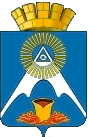 